Year 5 plan — Australian Curriculum: MathematicsImplementation year: 	School name: Year 5 Mathematics: review for balance and coverage of content descriptionsSource: Australian Curriculum, Assessment and Reporting Authority (ACARA), Australian Curriculum v3.0: Mathematics for Foundation–10, <www.australiancurriculum.edu.au/Mathematics/Curriculum/F-10>.Identify curriculumYear level descriptionThe proficiency strands Understanding, Fluency, Problem Solving and Reasoning are an integral part of mathematics content across the three content strands: Number and Algebra, Measurement and Geometry, and Statistics and Probability. The proficiencies reinforce the significance of working mathematically within the content and describe how the content is explored or developed. They provide the language to build in the developmental aspects of the learning of mathematics.At this year level:Understanding includes making connections between representations of numbers, using fractions to represent probabilities, comparing and ordering fractions and decimals and representing them in various ways, describing transformations and identifying line and rotational symmetry Fluency includes choosing appropriate units of measurement for calculation of perimeter and area, using estimation to check the reasonableness of answers to calculations and using instruments to measure angles Problem Solving includes formulating and solving authentic problems using whole numbers and measurements and creating financial plans Reasoning includes investigating strategies to perform calculations efficiently, continuing patterns involving fractions and decimals,  interpreting results of chance experiments, and posing appropriate questions for data investigations and interpreting data sets.The proficiency strands Understanding, Fluency, Problem Solving and Reasoning are an integral part of mathematics content across the three content strands: Number and Algebra, Measurement and Geometry, and Statistics and Probability. The proficiencies reinforce the significance of working mathematically within the content and describe how the content is explored or developed. They provide the language to build in the developmental aspects of the learning of mathematics.At this year level:Understanding includes making connections between representations of numbers, using fractions to represent probabilities, comparing and ordering fractions and decimals and representing them in various ways, describing transformations and identifying line and rotational symmetry Fluency includes choosing appropriate units of measurement for calculation of perimeter and area, using estimation to check the reasonableness of answers to calculations and using instruments to measure angles Problem Solving includes formulating and solving authentic problems using whole numbers and measurements and creating financial plans Reasoning includes investigating strategies to perform calculations efficiently, continuing patterns involving fractions and decimals,  interpreting results of chance experiments, and posing appropriate questions for data investigations and interpreting data sets.The proficiency strands Understanding, Fluency, Problem Solving and Reasoning are an integral part of mathematics content across the three content strands: Number and Algebra, Measurement and Geometry, and Statistics and Probability. The proficiencies reinforce the significance of working mathematically within the content and describe how the content is explored or developed. They provide the language to build in the developmental aspects of the learning of mathematics.At this year level:Understanding includes making connections between representations of numbers, using fractions to represent probabilities, comparing and ordering fractions and decimals and representing them in various ways, describing transformations and identifying line and rotational symmetry Fluency includes choosing appropriate units of measurement for calculation of perimeter and area, using estimation to check the reasonableness of answers to calculations and using instruments to measure angles Problem Solving includes formulating and solving authentic problems using whole numbers and measurements and creating financial plans Reasoning includes investigating strategies to perform calculations efficiently, continuing patterns involving fractions and decimals,  interpreting results of chance experiments, and posing appropriate questions for data investigations and interpreting data sets.The proficiency strands Understanding, Fluency, Problem Solving and Reasoning are an integral part of mathematics content across the three content strands: Number and Algebra, Measurement and Geometry, and Statistics and Probability. The proficiencies reinforce the significance of working mathematically within the content and describe how the content is explored or developed. They provide the language to build in the developmental aspects of the learning of mathematics.At this year level:Understanding includes making connections between representations of numbers, using fractions to represent probabilities, comparing and ordering fractions and decimals and representing them in various ways, describing transformations and identifying line and rotational symmetry Fluency includes choosing appropriate units of measurement for calculation of perimeter and area, using estimation to check the reasonableness of answers to calculations and using instruments to measure angles Problem Solving includes formulating and solving authentic problems using whole numbers and measurements and creating financial plans Reasoning includes investigating strategies to perform calculations efficiently, continuing patterns involving fractions and decimals,  interpreting results of chance experiments, and posing appropriate questions for data investigations and interpreting data sets.Identify curriculumAchievement standardBy the end of Year 5, students solve simple problems involving the four operations using a range of strategies. They check the reasonableness of answers using estimation and rounding. Students identify and describe factors and multiples. They explain plans for simple budgets. Students connect three-dimensional objects with their two-dimensional representations. They describe transformations of two-dimensional shapes and identify line and rotational symmetry. Students compare and interpret different data sets.Students order decimals and unit fractions and locate them on number lines. They add and subtract fractions with the same denominator. Students continue patterns by adding and subtracting fractions and decimals. They find unknown quantities in number sentences. They use appropriate units of measurement for length, area, volume, capacity and mass, and calculate perimeter and area of rectangles. They convert between 12 and 24 hour time. Students use a grid reference system to locate landmarks. They measure and construct different angles. Students list outcomes of chance experiments with equally likely outcomes and assign probabilities between 0 and 1. Students pose questions to gather data, and construct data displays appropriate for the data.By the end of Year 5, students solve simple problems involving the four operations using a range of strategies. They check the reasonableness of answers using estimation and rounding. Students identify and describe factors and multiples. They explain plans for simple budgets. Students connect three-dimensional objects with their two-dimensional representations. They describe transformations of two-dimensional shapes and identify line and rotational symmetry. Students compare and interpret different data sets.Students order decimals and unit fractions and locate them on number lines. They add and subtract fractions with the same denominator. Students continue patterns by adding and subtracting fractions and decimals. They find unknown quantities in number sentences. They use appropriate units of measurement for length, area, volume, capacity and mass, and calculate perimeter and area of rectangles. They convert between 12 and 24 hour time. Students use a grid reference system to locate landmarks. They measure and construct different angles. Students list outcomes of chance experiments with equally likely outcomes and assign probabilities between 0 and 1. Students pose questions to gather data, and construct data displays appropriate for the data.By the end of Year 5, students solve simple problems involving the four operations using a range of strategies. They check the reasonableness of answers using estimation and rounding. Students identify and describe factors and multiples. They explain plans for simple budgets. Students connect three-dimensional objects with their two-dimensional representations. They describe transformations of two-dimensional shapes and identify line and rotational symmetry. Students compare and interpret different data sets.Students order decimals and unit fractions and locate them on number lines. They add and subtract fractions with the same denominator. Students continue patterns by adding and subtracting fractions and decimals. They find unknown quantities in number sentences. They use appropriate units of measurement for length, area, volume, capacity and mass, and calculate perimeter and area of rectangles. They convert between 12 and 24 hour time. Students use a grid reference system to locate landmarks. They measure and construct different angles. Students list outcomes of chance experiments with equally likely outcomes and assign probabilities between 0 and 1. Students pose questions to gather data, and construct data displays appropriate for the data.By the end of Year 5, students solve simple problems involving the four operations using a range of strategies. They check the reasonableness of answers using estimation and rounding. Students identify and describe factors and multiples. They explain plans for simple budgets. Students connect three-dimensional objects with their two-dimensional representations. They describe transformations of two-dimensional shapes and identify line and rotational symmetry. Students compare and interpret different data sets.Students order decimals and unit fractions and locate them on number lines. They add and subtract fractions with the same denominator. Students continue patterns by adding and subtracting fractions and decimals. They find unknown quantities in number sentences. They use appropriate units of measurement for length, area, volume, capacity and mass, and calculate perimeter and area of rectangles. They convert between 12 and 24 hour time. Students use a grid reference system to locate landmarks. They measure and construct different angles. Students list outcomes of chance experiments with equally likely outcomes and assign probabilities between 0 and 1. Students pose questions to gather data, and construct data displays appropriate for the data.Identify curriculumAchievement standardSource: Australian Curriculum, Assessment and Reporting Authority (ACARA), Australian Curriculum v3.0: Mathematics for Foundation–10, <www.australiancurriculum.edu.au/Mathematics/Curriculum/F-10>.Source: Australian Curriculum, Assessment and Reporting Authority (ACARA), Australian Curriculum v3.0: Mathematics for Foundation–10, <www.australiancurriculum.edu.au/Mathematics/Curriculum/F-10>.Source: Australian Curriculum, Assessment and Reporting Authority (ACARA), Australian Curriculum v3.0: Mathematics for Foundation–10, <www.australiancurriculum.edu.au/Mathematics/Curriculum/F-10>.Source: Australian Curriculum, Assessment and Reporting Authority (ACARA), Australian Curriculum v3.0: Mathematics for Foundation–10, <www.australiancurriculum.edu.au/Mathematics/Curriculum/F-10>.Teaching and learningTerm overviewTerm 1Term 2Term 3Term 4Teaching and learningTerm overviewDuring this term students will:identify and describe fractions and multiplesuse estimation, rounding and efficient mental and written strategies to solve problems and check reasonableness of  answers to calculationscompare and order common unit fractions and represent them on a number line investigate patterns with fractions, decimals and whole numbers use 12- and 24-hour time systems describe translations, reflections and rotationsexplore symmetry and transformations pose questions to allow for the collection of dataconstruct data displaysrevise and consolidate Year 4 concepts as required.During this term students will:revise and consolidate Term 1 concepts as requiredsolve problems involving multiplication of large numbers by one- and two-digit whole numberssolve problems involving division by one digitinvestigate number systems beyond hundredths calculate the perimeter and area of rectangles investigate three-dimensional shapes and their nets.Exemplar unit: Playing fair During this term students will:revise and consolidate Terms 1 and 2 concepts as requiredcompare and order common unit fractions and represent them on a number line solve problems involving the addition and subtraction of fractions with the same denominatorinvestigate patterns with fractions use equivalent number sentences involving multiplication and division to find unknown quantities use appropriate units of measurement for length, area, volume, capacity and mass estimate, measure, compare and construct angles investigate chance, including outcomes of chance experiments and probabilities ranging from 0 to 1pose questions and collect categorical dataconstruct data displaysdescribe and interpret data sets. During this term students will:revise and consolidate Terms 1, 2 and 3 concepts as requireddevelop strategies to solve problems involving the addition and subtraction of fractions create simple financial plans use grid references for locations and use directional language investigate chance and probability.Teaching and learningAboriginal and Torres Strait Islander perspectivesMathematics provides opportunities for students to strengthen their appreciation and understanding of Aboriginal peoples and Torres Strait Islander peoples and their living cultures. Specific content and skills within relevant sections of the curriculum can be drawn upon to encourage engagement with:Aboriginal and Torres Strait Islander frameworks of knowing and ways of learningSocial, historical and cultural contexts associated with different uses of mathematical concepts in Australian Indigenous societiesAboriginal peoples’ and Torres Strait Islander peoples’ contributions to Australian society and cultures.Mathematics provides opportunities to explore aspects of Australian Indigenous knowing in connection to, and with guidance from, the communities who own them. Using a respectful inquiry approach, students have the opportunity to explore mathematical concepts in Aboriginal and Torres Strait Islander lifestyles including knowledge of number, space, measurement and time. Through these experiences, students have opportunities to learn that Aboriginal peoples and Torres Strait Islander peoples have sophisticated applications of mathematical concepts which may be applied in other peoples’ ways of knowing. Mathematics provides opportunities for students to strengthen their appreciation and understanding of Aboriginal peoples and Torres Strait Islander peoples and their living cultures. Specific content and skills within relevant sections of the curriculum can be drawn upon to encourage engagement with:Aboriginal and Torres Strait Islander frameworks of knowing and ways of learningSocial, historical and cultural contexts associated with different uses of mathematical concepts in Australian Indigenous societiesAboriginal peoples’ and Torres Strait Islander peoples’ contributions to Australian society and cultures.Mathematics provides opportunities to explore aspects of Australian Indigenous knowing in connection to, and with guidance from, the communities who own them. Using a respectful inquiry approach, students have the opportunity to explore mathematical concepts in Aboriginal and Torres Strait Islander lifestyles including knowledge of number, space, measurement and time. Through these experiences, students have opportunities to learn that Aboriginal peoples and Torres Strait Islander peoples have sophisticated applications of mathematical concepts which may be applied in other peoples’ ways of knowing. Mathematics provides opportunities for students to strengthen their appreciation and understanding of Aboriginal peoples and Torres Strait Islander peoples and their living cultures. Specific content and skills within relevant sections of the curriculum can be drawn upon to encourage engagement with:Aboriginal and Torres Strait Islander frameworks of knowing and ways of learningSocial, historical and cultural contexts associated with different uses of mathematical concepts in Australian Indigenous societiesAboriginal peoples’ and Torres Strait Islander peoples’ contributions to Australian society and cultures.Mathematics provides opportunities to explore aspects of Australian Indigenous knowing in connection to, and with guidance from, the communities who own them. Using a respectful inquiry approach, students have the opportunity to explore mathematical concepts in Aboriginal and Torres Strait Islander lifestyles including knowledge of number, space, measurement and time. Through these experiences, students have opportunities to learn that Aboriginal peoples and Torres Strait Islander peoples have sophisticated applications of mathematical concepts which may be applied in other peoples’ ways of knowing. Mathematics provides opportunities for students to strengthen their appreciation and understanding of Aboriginal peoples and Torres Strait Islander peoples and their living cultures. Specific content and skills within relevant sections of the curriculum can be drawn upon to encourage engagement with:Aboriginal and Torres Strait Islander frameworks of knowing and ways of learningSocial, historical and cultural contexts associated with different uses of mathematical concepts in Australian Indigenous societiesAboriginal peoples’ and Torres Strait Islander peoples’ contributions to Australian society and cultures.Mathematics provides opportunities to explore aspects of Australian Indigenous knowing in connection to, and with guidance from, the communities who own them. Using a respectful inquiry approach, students have the opportunity to explore mathematical concepts in Aboriginal and Torres Strait Islander lifestyles including knowledge of number, space, measurement and time. Through these experiences, students have opportunities to learn that Aboriginal peoples and Torres Strait Islander peoples have sophisticated applications of mathematical concepts which may be applied in other peoples’ ways of knowing. Mathematics provides opportunities for students to strengthen their appreciation and understanding of Aboriginal peoples and Torres Strait Islander peoples and their living cultures. Specific content and skills within relevant sections of the curriculum can be drawn upon to encourage engagement with:Aboriginal and Torres Strait Islander frameworks of knowing and ways of learningSocial, historical and cultural contexts associated with different uses of mathematical concepts in Australian Indigenous societiesAboriginal peoples’ and Torres Strait Islander peoples’ contributions to Australian society and cultures.Mathematics provides opportunities to explore aspects of Australian Indigenous knowing in connection to, and with guidance from, the communities who own them. Using a respectful inquiry approach, students have the opportunity to explore mathematical concepts in Aboriginal and Torres Strait Islander lifestyles including knowledge of number, space, measurement and time. Through these experiences, students have opportunities to learn that Aboriginal peoples and Torres Strait Islander peoples have sophisticated applications of mathematical concepts which may be applied in other peoples’ ways of knowing. Mathematics provides opportunities for students to strengthen their appreciation and understanding of Aboriginal peoples and Torres Strait Islander peoples and their living cultures. Specific content and skills within relevant sections of the curriculum can be drawn upon to encourage engagement with:Aboriginal and Torres Strait Islander frameworks of knowing and ways of learningSocial, historical and cultural contexts associated with different uses of mathematical concepts in Australian Indigenous societiesAboriginal peoples’ and Torres Strait Islander peoples’ contributions to Australian society and cultures.Mathematics provides opportunities to explore aspects of Australian Indigenous knowing in connection to, and with guidance from, the communities who own them. Using a respectful inquiry approach, students have the opportunity to explore mathematical concepts in Aboriginal and Torres Strait Islander lifestyles including knowledge of number, space, measurement and time. Through these experiences, students have opportunities to learn that Aboriginal peoples and Torres Strait Islander peoples have sophisticated applications of mathematical concepts which may be applied in other peoples’ ways of knowing. Mathematics provides opportunities for students to strengthen their appreciation and understanding of Aboriginal peoples and Torres Strait Islander peoples and their living cultures. Specific content and skills within relevant sections of the curriculum can be drawn upon to encourage engagement with:Aboriginal and Torres Strait Islander frameworks of knowing and ways of learningSocial, historical and cultural contexts associated with different uses of mathematical concepts in Australian Indigenous societiesAboriginal peoples’ and Torres Strait Islander peoples’ contributions to Australian society and cultures.Mathematics provides opportunities to explore aspects of Australian Indigenous knowing in connection to, and with guidance from, the communities who own them. Using a respectful inquiry approach, students have the opportunity to explore mathematical concepts in Aboriginal and Torres Strait Islander lifestyles including knowledge of number, space, measurement and time. Through these experiences, students have opportunities to learn that Aboriginal peoples and Torres Strait Islander peoples have sophisticated applications of mathematical concepts which may be applied in other peoples’ ways of knowing. Mathematics provides opportunities for students to strengthen their appreciation and understanding of Aboriginal peoples and Torres Strait Islander peoples and their living cultures. Specific content and skills within relevant sections of the curriculum can be drawn upon to encourage engagement with:Aboriginal and Torres Strait Islander frameworks of knowing and ways of learningSocial, historical and cultural contexts associated with different uses of mathematical concepts in Australian Indigenous societiesAboriginal peoples’ and Torres Strait Islander peoples’ contributions to Australian society and cultures.Mathematics provides opportunities to explore aspects of Australian Indigenous knowing in connection to, and with guidance from, the communities who own them. Using a respectful inquiry approach, students have the opportunity to explore mathematical concepts in Aboriginal and Torres Strait Islander lifestyles including knowledge of number, space, measurement and time. Through these experiences, students have opportunities to learn that Aboriginal peoples and Torres Strait Islander peoples have sophisticated applications of mathematical concepts which may be applied in other peoples’ ways of knowing. Mathematics provides opportunities for students to strengthen their appreciation and understanding of Aboriginal peoples and Torres Strait Islander peoples and their living cultures. Specific content and skills within relevant sections of the curriculum can be drawn upon to encourage engagement with:Aboriginal and Torres Strait Islander frameworks of knowing and ways of learningSocial, historical and cultural contexts associated with different uses of mathematical concepts in Australian Indigenous societiesAboriginal peoples’ and Torres Strait Islander peoples’ contributions to Australian society and cultures.Mathematics provides opportunities to explore aspects of Australian Indigenous knowing in connection to, and with guidance from, the communities who own them. Using a respectful inquiry approach, students have the opportunity to explore mathematical concepts in Aboriginal and Torres Strait Islander lifestyles including knowledge of number, space, measurement and time. Through these experiences, students have opportunities to learn that Aboriginal peoples and Torres Strait Islander peoples have sophisticated applications of mathematical concepts which may be applied in other peoples’ ways of knowing. Teaching and learningGeneral capabilities and cross-curriculum prioritiesOpportunities to engage with: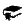 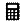 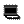 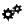 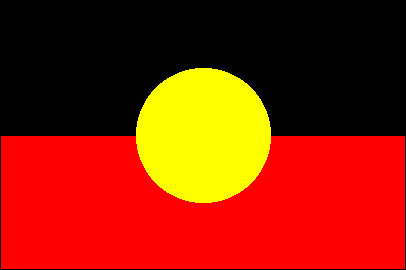 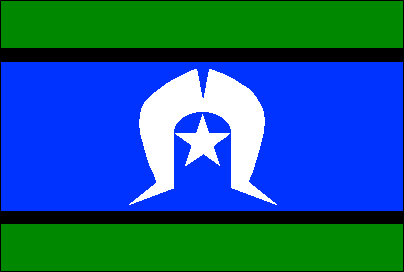 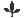 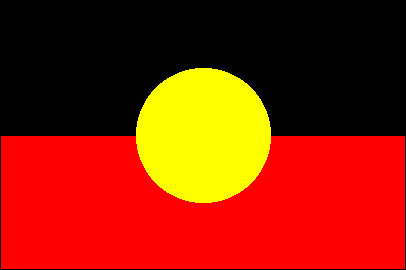 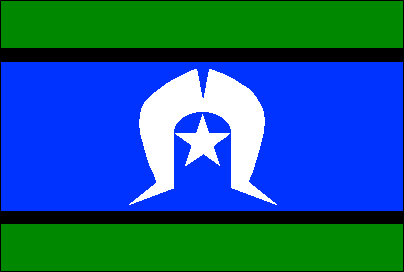 Opportunities to engage with:Opportunities to engage with:Opportunities to engage with:Opportunities to engage with: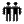 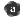 Opportunities to engage with:Opportunities to engage with:Opportunities to engage with:Opportunities to engage with:Teaching and learningKey to general capabilities and cross-curriculum priorities Literacy   Numeracy   ICT capability   Critical and creative thinking   Ethical behaviour   Personal and social capability   Intercultural understanding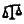 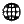  Aboriginal and Torres Strait Islander histories and cultures   Asia and Australia’s engagement with Asia   Sustainability Literacy   Numeracy   ICT capability   Critical and creative thinking   Ethical behaviour   Personal and social capability   Intercultural understanding Aboriginal and Torres Strait Islander histories and cultures   Asia and Australia’s engagement with Asia   Sustainability Literacy   Numeracy   ICT capability   Critical and creative thinking   Ethical behaviour   Personal and social capability   Intercultural understanding Aboriginal and Torres Strait Islander histories and cultures   Asia and Australia’s engagement with Asia   Sustainability Literacy   Numeracy   ICT capability   Critical and creative thinking   Ethical behaviour   Personal and social capability   Intercultural understanding Aboriginal and Torres Strait Islander histories and cultures   Asia and Australia’s engagement with Asia   Sustainability Literacy   Numeracy   ICT capability   Critical and creative thinking   Ethical behaviour   Personal and social capability   Intercultural understanding Aboriginal and Torres Strait Islander histories and cultures   Asia and Australia’s engagement with Asia   Sustainability Literacy   Numeracy   ICT capability   Critical and creative thinking   Ethical behaviour   Personal and social capability   Intercultural understanding Aboriginal and Torres Strait Islander histories and cultures   Asia and Australia’s engagement with Asia   Sustainability Literacy   Numeracy   ICT capability   Critical and creative thinking   Ethical behaviour   Personal and social capability   Intercultural understanding Aboriginal and Torres Strait Islander histories and cultures   Asia and Australia’s engagement with Asia   Sustainability Literacy   Numeracy   ICT capability   Critical and creative thinking   Ethical behaviour   Personal and social capability   Intercultural understanding Aboriginal and Torres Strait Islander histories and cultures   Asia and Australia’s engagement with Asia   Sustainability Literacy   Numeracy   ICT capability   Critical and creative thinking   Ethical behaviour   Personal and social capability   Intercultural understanding Aboriginal and Torres Strait Islander histories and cultures   Asia and Australia’s engagement with Asia   SustainabilityDevelop assessmentAssessmentFor advice and guidelines on assessment, see www.qsa.qld.edu.auA folio is a targeted selection of evidence of student learning and includes a range of responses to a variety of assessment techniques. A folio is used to make an overall on-balance judgment about student achievement and progress at appropriate points and informs the reporting process.A folio is a targeted selection of evidence of student learning and includes a range of responses to a variety of assessment techniques. A folio is used to make an overall on-balance judgment about student achievement and progress at appropriate points and informs the reporting process.A folio is a targeted selection of evidence of student learning and includes a range of responses to a variety of assessment techniques. A folio is used to make an overall on-balance judgment about student achievement and progress at appropriate points and informs the reporting process.A folio is a targeted selection of evidence of student learning and includes a range of responses to a variety of assessment techniques. A folio is used to make an overall on-balance judgment about student achievement and progress at appropriate points and informs the reporting process.A folio is a targeted selection of evidence of student learning and includes a range of responses to a variety of assessment techniques. A folio is used to make an overall on-balance judgment about student achievement and progress at appropriate points and informs the reporting process.A folio is a targeted selection of evidence of student learning and includes a range of responses to a variety of assessment techniques. A folio is used to make an overall on-balance judgment about student achievement and progress at appropriate points and informs the reporting process.A folio is a targeted selection of evidence of student learning and includes a range of responses to a variety of assessment techniques. A folio is used to make an overall on-balance judgment about student achievement and progress at appropriate points and informs the reporting process.A folio is a targeted selection of evidence of student learning and includes a range of responses to a variety of assessment techniques. A folio is used to make an overall on-balance judgment about student achievement and progress at appropriate points and informs the reporting process.A folio is a targeted selection of evidence of student learning and includes a range of responses to a variety of assessment techniques. A folio is used to make an overall on-balance judgment about student achievement and progress at appropriate points and informs the reporting process.Develop assessmentAssessmentFor advice and guidelines on assessment, see www.qsa.qld.edu.auTerm 1Term 1Term 2Term 2Term 3Term 3Term 4Term 4Term 4Develop assessmentAssessmentFor advice and guidelines on assessment, see www.qsa.qld.edu.auWeekAssessment instrumentWeekAssessment instrumentWeekAssessment instrumentWeekAssessment instrumentAssessment instrumentDevelop assessmentAssessmentFor advice and guidelines on assessment, see www.qsa.qld.edu.au1Initial assessment Identify Year 5 consolidation needs and learning goals (e.g. KWL, teacher/student conference).5Supervised assessment: Short response (Written)Use multiplication strategies.3Supervised assessment: Short response (Written)Solve problems related to addition and subtraction of fractions with the same denominators.4–74–7Mathematical investigation (Written) Create a travel itinerary using:mapping budgetsestimation and calculations of money using the four operations directional language.Develop assessmentAssessmentFor advice and guidelines on assessment, see www.qsa.qld.edu.au3–4Mathematical investigation: Journal (Written)Create a day planner using 12- and 24-hour time.8–9Supervised assessment: Short response (Written)Solve problems related to perimeter and area of rectangles.5Modelling and problem-solving task: Demonstration (Spoken/signed)Select appropriate units to measure: volume capacity mass angles (with protractors).Develop assessmentAssessmentFor advice and guidelines on assessment, see www.qsa.qld.edu.au7–8Modelling and problem-solving task (Written) Design a model using translations, reflections, rotations, symmetry, and transformations.6–8Modelling and problem-solving task (Multimodal)Design a game, Playing fair:Use patterns and fractionsExplain probability involving coin tosses and a dieDevelop assessmentAssessmentFor advice and guidelines on assessment, see www.qsa.qld.edu.auNAPLANMake judgments and use feedbackModerationTeachers develop tasks and plan units.Teachers co-mark tasks to ensure consistency of judgments.Teachers develop tasks and plan units.Teachers co-mark tasks to ensure consistency of judgments.Teachers develop tasks and plan units.Teachers co-mark tasks to ensure consistency of judgments.Curriculum leaders randomly sample folios to check for consistency of judgments.Teachers develop tasks and plan units.Teachers co-mark tasks to ensure consistency of judgments.Curriculum leaders randomly sample folios to check for consistency of judgments.Teachers develop tasks and plan units.Teachers identify A–E samples before marking the multimodal task, and moderate to ensure consistency of judgments.Teachers co-mark tasks to ensure consistency of judgments.Teachers develop tasks and plan units.Teachers identify A–E samples before marking the multimodal task, and moderate to ensure consistency of judgments.Teachers co-mark tasks to ensure consistency of judgments.Teachers develop tasks and plan units.Teachers co-mark tasks to ensure consistency of judgments.Curriculum leaders randomly sample folios to check for consistency of teacher judgments.Teachers develop tasks and plan units.Teachers co-mark tasks to ensure consistency of judgments.Curriculum leaders randomly sample folios to check for consistency of teacher judgments.Teachers develop tasks and plan units.Teachers co-mark tasks to ensure consistency of judgments.Curriculum leaders randomly sample folios to check for consistency of teacher judgments.Number and Algebra1234Number and place valueNumber and place valueNumber and place valueNumber and place valueNumber and place valueIdentify and describe factors and multiples of whole numbers and use them to solve problems (ACMNA098)Use estimation and rounding to check the reasonableness of answers to calculations (ACMNA099)Solve problems involving multiplication of large numbers by one- or two-digit numbers using efficient mental, written strategies and appropriate digital technologies (ACMNA100)Solve problems involving division by a one digit number, including those that result in a remainder (ACMNA101)Use efficient mental and written strategies and apply appropriate digital technologies to solve problems (ACMNA291)Fractions and decimalsFractions and decimalsFractions and decimalsFractions and decimalsFractions and decimalsCompare and order common unit fractions and locate and represent them on a number line (ACMNA102)Investigate strategies to solve problems involving addition and subtraction of fractions with the same denominator (ACMNA103)Recognise that the place value system can be extended beyond hundredths (ACMNA104)Compare, order and represent decimals  (ACMNA105)Money and financial mathematicsMoney and financial mathematicsMoney and financial mathematicsMoney and financial mathematicsMoney and financial mathematicsCreate simple financial plans (ACMNA106)Patterns and algebraPatterns and algebraPatterns and algebraPatterns and algebraPatterns and algebraDescribe, continue and create patterns with fractions, decimals and whole numbers resulting from addition and subtraction  (ACMNA107)Use equivalent number sentences involving multiplication and division to find unknown quantities (ACMNA121)Measurement and Geometry1234Using units of measurementUsing units of measurementUsing units of measurementUsing units of measurementUsing units of measurementChoose appropriate units of measurement for length, area, volume, capacity and mass  (ACMMG108)Calculate the perimeter and area of rectangles using familiar metric units (ACMMG109)Compare 12- and 24-hour time systems and convert between them (ACMMG110)ShapeShapeShapeShapeShapeConnect three-dimensional objects with their nets and other two-dimensional representations  (ACMMG111)Location and transformationLocation and transformationLocation and transformationLocation and transformationLocation and transformationUse a grid reference system to describe locations. Describe routes using landmarks and directional language (ACMMG113)Describe translations, reflections and rotations of two-dimensional shapes. Identify line and rotational symmetries (ACMMG114)Apply the enlargement transformation to familiar two dimensional shapes and explore the properties of the resulting image compared with the original (ACMMG115)Geometric reasoningGeometric reasoningGeometric reasoningGeometric reasoningGeometric reasoningEstimate, measure and compare angles using degrees. Construct angles using a protractor (ACMMG112)Statistics and Probability1234ChanceChanceChanceChanceChanceList outcomes of chance experiments involving equally likely outcomes and represent probabilities of those outcomes using fractions  (ACMSP116)Recognise that probabilities range from 0 to 1 (ACMSP117)Data representation and interpretationData representation and interpretationData representation and interpretationData representation and interpretationData representation and interpretationPose questions and collect categorical or numerical data by observation or survey  (ACMSP118)Construct displays, including column graphs, dot plots and tables, appropriate for data type, with and without the use of digital technologies  (ACMSP119)Describe and interpret different data sets in context (ACMSP120)